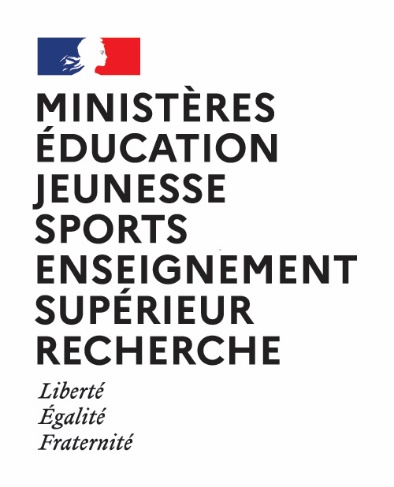 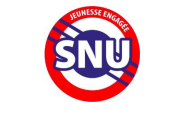 INTITULÉ DU POSTE :Cadre de compagnie séjour de cohesion du Service national universelIdentification du posteDirection ou service : direction des services départementaux de l’éducation nationale (DSDEN)Service de la jeunesse, de l’engagement et du sportLocalisation géographique : YVELINESContexte du recrutement : encadrement des séjours de cohésion 2023L’édition 2023 du SNU offre l’opportunité à de jeunes volontaires de 15 à 17 ans de participer à un séjour de cohésion de 13 jours. Le personnel encadrant sera recruté pour chaque session sur 15 jours consécutifs sur les missions suivantes :Préparation du centre/convoyage : 1 jour Durée du séjour : 13 joursRangement du centre/convoyage : 1 jourEn 2023, trois séjours de cohésion seront proposés : Des jours de formation/préparation/retour d’expérience sont également à prévoir (à définir avec le chef de projet). Les jours de repos compensateur, calculés en fonction du nombre de jours d’encadrement effectivement réalisés – jusqu’à 4 jours, sont rémunérés et pris à la fin de chaque séjour. Possibilité de candidater à plusieurs sessions.Le poste et son environnementFonction : Cadre de compagnieConditions particulières d’exercice : Astreinte de nuit et logement sur site (hébergement et pension complète compris)Tenue fournie et obligatoire pour l’encadrement durant le séjourDescription du dispositif : Le SNU est un dispositif ambitieux d’émancipation et de responsabilisation des jeunes, appelé à impliquer à terme toute une classe d’âge.Sa mise en œuvre poursuit plusieurs objectifs :Le renforcement de la cohésion nationale, qui s’appuie sur l’expérience de la mixité sociale et territoriale,Le développement d’une culture de l’engagement,L’accompagnement de l’insertion sociale et professionnelle des jeunes.Le SNU s’adresse aux jeunes entre 15 à 17 ans sur la base du volontariat. Le parcours SNU s’articule en 3 étapes successives, dont 2 obligatoires (le séjour de cohésion et la mission d’intérêt général) :Un séjour de cohésion de deux semaines, destiné au développement d’une culture SNU et mêlant engagement individuel et collectif, appropriation d’un socle républicain et démocratique, esprit de défense et de résilience ainsi que des bilans individuels (illettrisme, compétences) ; Une mission d’intérêt général, visant à développer une culture de l’engagement et à favoriser l’insertion des jeunes dans la société. Fondées sur des modalités de réalisation variées, 84 heures effectuées sur une période courte ou répartie tout au long de l’année, ces missions placent les jeunes en situation de rendre un service à la Nation. Les missions proposées permettront d’accompagner les jeunes dans la construction de leur projet personnel et professionnel ;Une phase d’engagement volontaire d’au moins 3 mois, permettant à ceux qui le souhaitent de s’engager de façon plus pérenne et personnelle pour le bien commun. Cet engagement s’articule principalement autour des formes de volontariat existantes : service civique, réserves opérationnelles des Armées et de la gendarmerie nationale, sapeurs-pompiers volontaires, service volontaire européen, etc.Les séjours de cohésion ont lieu dans des centres SNU, répartis sur l’ensemble du territoire, dont les territoires ultra-marins.Descriptif de la structure : Effectifs de la structure : Les effectifs varient en fonction de la capacité d’accueil des centres pouvant aller de 112 à 250 volontaires. Chaque centre est composé de plusieurs compagnies. Chaque compagnie contient 3 à 5 maisonnées accueillant 14 volontaires dans chaque maisonnée. L’encadrement des séjours de cohésion se compose de :une équipe de direction : un chef de centre, un ou deux adjoints au chef de centre (en fonction de la taille du centre) ;des cadres spécialisés en charge de la coordination globale sur les aspects logistiques, activités sportives ; approche pédagogique, volet sanitaires.. (2 ou 3 en fonction de la taille des centres) ;des cadres de compagnie (1 pour 40 à 50 volontaires) ;des tuteurs de maisonnée (1 pour 14 volontaires).Description du poste (responsabilités, missions, attributions et activités) :Les cadres de compagnie bénéficient d’une expérience avérée dans le domaine de l’encadrement de la jeunesse, soit dans les mouvements d’éducation populaire, soit à l’Éducation nationale ou encore dans les corps en uniforme. Le capitaine de compagnie est un cadre de contact dont la présence à la fois exigeante et bienveillante est essentielle. Il fédère l’action des tuteurs, avec lesquels il est en lien permanent. A son niveau de responsabilité intermédiaire, il traduit le projet pédagogique du centre en objectifs de compagnie. Le capitaine de compagnie donne du sens à la progression pédagogique établie pour le centre et motive sa compagnie. Il est soucieux du bon déroulement des activités et de l’adhésion de tous, dans un esprit participatif et inclusif. En lien avec le chef de centre, le capitaine de compagnie met tout en œuvre pour parvenir à une connaissance fine de chacun des volontaires de la compagnie et prévoir des mesures de suivi post-séjour de cohésion, si nécessaire. Ainsi, les responsabilités des cadres des compagnies s’exercent dans trois domaines principaux.Encadrement d’un groupe de maisonnées (3/4 maisonnées) Faire connaître et respecter le règlement intérieurAppuyer les tuteurs de maisonnées dans leur rôle éducatif Participer à l’encadrement des activitésAssurer le dialogue avec l’équipe de directionIdentifier, prévenir, régler ou rendre compte des difficultés ou des tensions Organiser et participer aux charges de sécurité de jour et de nuitFaire vivre la démocratie interne et l’éducation à la citoyennetéAider les tuteurs dans l’organisation des temps de démocratie interneParticiper à l’acquisition des savoir-être, de l’autonomie et de la citoyennetéDévelopper le sens du service et de la solidaritéS’assurer de l’inclusion effective des volontaires à besoins particuliersEnfin, en fonction de leurs compétences (expérience ou formation), les cadres de compagnie sont amenés à participer ponctuellement à la formation des volontaires dans les modules collectifs. Expérience professionnelle souhaitée : Ce poste est ouvert aux agents sans expérience professionnelle  Ce poste est ouvert aux agents ayant une expérience professionnelle initiale Ce poste est ouvert aux agents ayant une expérience professionnelle confirméeLes connaissances et compétences mises en œuvre Connaissances :Formation BAFA/ BAFD ou qualification équivalente Bases de psychologie de l’adolescent Identification des risques psycho-sociaux Sécurité physique et morale des mineurs Gestion de criseCompétences : Animer une équipe, fédérer des énergies, créer de la cohésion Capacité d’écoute et réactivité Capacité de leadership et maîtrise de soiExemplarité, intégrité et rigueur dans le comportement Expérience dans l’accompagnement des jeunes Expérience dans l’accueil et l’accompagnement de jeunes en situation de handicap ou à besoins particuliersRémunération et cadre d’emploi : en fonction de la situation statutaire, poste ouvert aux fonctionnaires en activité, statut privé, réservistes, retraités. Contrat d’engagement éducatif sur la base de 91,90 brut par jour (hors indemnité congé payé).Personnels relevant du MENJS ainsi que les agents publics relevant de toute administration de l’Etat : - Indemnité par décret n° 2022-343 du 10 mars 2022 instituant une indemnité d'encadrement du service national universelVos contacts (nom, prénom, fonction, téléphone, adresse électronique)Benoît CORDIN, chef de projet SNU 78SDJES 78, 35 rue de Noailles 78000 VERSAILLES01 82 08 39 55/ 06 23 63 85 07ce.sdjes78.snu@ac-versailles.frBenoît CORDIN, chef de projet SNU 78SDJES 78, 35 rue de Noailles 78000 VERSAILLES01 82 08 39 55/ 06 23 63 85 07ce.sdjes78.snu@ac-versailles.fr